Obec Pravotice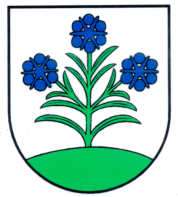 Všeobecne záväzné nariadenie obce PRAVOTICE číslo 4/2015 o nakladaní s komunálnym odpadom, drobným stavebným odpadom a objemným odpadom Návrh VZN vyvesený na úradnej tabuli v obci Pravoticeod: 16. 11. 2015 do: 02.12.2015Prerokované dňa : 02.12.2015Schválené uznesením OZ č.: 54/2015VZN vyvesené na úradnej tabuli v obci Pravotice po schválení: 04.12.2015Zvesené dňa: Účinné dňa:01.01.2016Predkladá: Mgr.Viera Graňačková, starostka obceObec Pravotice v súlade s ustanovením § 6 ods.1, § 11 ods. 4 zákona č. 369/1990 Zb. o obecnom zriadení v znení neskorších predpisov a v súlade s ustanovením § 81 ods. 8 zákona č. 79/2015 Z.z. o odpadoch a o zmene a doplnení niektorých zákonov vydáva toto Všeobecne záväzné nariadenie obce PRAVOTICE číslo 4/2015 o nakladaní s komunálnym odpadom, drobným stavebným odpadom a objemným odpadom. Predmet úpravyObec všeobecne záväzným nariadením o nakladaní s komunálnym odpadom, drobnými stavebným odpadom, objemným odpadom a o prevádzkovaní zberného dvora (ďalej len „nariadenie“) upravuje v súlade s hierarchiou odpadového hospodárstva podrobnosti onakladaní so zmesovým komunálnym odpadom a drobnými stavebnými odpadmi na území obce, spôsobe zberu a prepravy komunálnych odpadov na území obce,nakladaní s biologicky rozložiteľným komunálnym odpadom na území obce,nakladaní s biologicky rozložiteľným kuchynským odpadom a reštauračným odpadom od prevádzkovateľa kuchyne na území obce,spôsobe a podmienkach triedeného zberu komunálnych odpadov na území obce, najmä zberuelektroodpadov z domácností,odpadov z obalov a odpadov z neobalových výrobkov zbieraných spolu s obalmi,použitých prenosných batérií a akumulátorov a automobilových batérií a akumulátorov,veterinárnych liekov a humánnych liekov nespotrebovaných fyzickými osobami a zdravotníckych pomôcok,jedlých olejov a tukov,spôsobe zberu objemného odpadu a odpadu z domácností s obsahom škodlivých látok na území obce,spôsobe nahlasovania nezákonne umiestneného odpadu na území obce,prevádzkovaní zberného dvora na území obce,spôsobe zberu drobného stavebného odpadu na území obce,dôvodoch nezavedenia triedeného zberu komunálnych odpadov pre biologicky rozložiteľný kuchynský odpad na území obce.Nariadenie ďalej upravuje práva a povinnosti pôvodcov a držiteľov komunálneho odpadu, povinnosti správcu nehnuteľnosti, povinnosti právnickej osoby a fyzickej osoby podnikajúcej na území obce a povinnosti organizácie zodpovednosti výrobcov, výrobcov, ktorí si plnia povinnosti podľa zákona o odpadoch vo vzťahu k vyhradenému prúdu odpadov individuálne, tretej osoby podľa § 44 zákona o odpadoch a osoby oprávnenej na nakladanie s odpadmi, ktorá má s obcou uzatvorenú zmluvu na vykonávanie niektorej z činností nakladania s odpadom.Vymedzenie základných pojmovNa účely nariadenia sa rozumie: biologicky rozložiteľným komunálnym odpadom - všetky druhy biologicky rozložiteľných odpadov, ktoré je možné zaradiť do skupiny komunálne odpady podľa katalógu odpadov. biologicky rozložiteľným kuchynským odpadom - biologicky rozložiteľný kuchynský odpad, ktorého pôvodcom nie je fyzická osoba podnikateľ a právnická osoba, ktorá prevádzkuje zariadenie spoločného stravovaniadrobným stavebným odpadom - odpad z bežných udržiavacích prác vykonávaných fyzickou osobou alebo pre fyzickú osobu, za ktorý sa platí miestny poplatok drobné stavebné odpady.elektroodpadom - elektrozariadenia, ktoré sú odpadom vrátane všetkých súčiastok, konštrukčných častí a spotrebných materiálov, ktoré sú súčasťou elektrozariadenia v čase, keď sa ho držiteľ zbavuje.komunálnymi odpadmi - odpady z domácnosti vznikajúce na území obce pri činnosti fyzických osôb a odpady podobných vlastností a zloženia, ktorých pôvodcom je právnická osoba alebo fyzická osoba - podnikateľ, okrem odpadov vznikajúcich pri bezprostrednom výkone činností tvoriacich predmet podnikania alebo činností právnickej osoby alebo fyzickej osoby - podnikateľa; oprávnenou osobou - právnická alebo fyzická osoba - podnikateľ, ktorá má s obcou uzatvorenú zmluvu na nakladanie s komunálnym odpadom a/alebo drobným stavebným odpadom a zároveň má živnostenské oprávnenie a súhlasy príslušných orgánov štátnej správy na vykonávanie predmetných činností.OZV - organizácia zodpovednosti výrobcov so sídlom v Slovenskej republike, ktorej bola udelená autorizácia podľa zákona o odpadoch.Práva a povinnosti ObceZa nakladanie s komunálnym odpadom, ktorý vznikol na území obce a s drobnými stavebnými odpadmi, ktoré vznikli na území obce, zodpovedá obec s výnimkami, ktoré ustanovuje zákon o odpadoch.Na  území  obce  môže  podnikať  v oblasti  nakladania  s komunálnym odpadom a drobnými stavebnými odpadmi iba oprávnená osoba.Výber osoby oprávnenej na nakladanie s komunálnymi odpadmi pre všetky druhy komunálnych odpadov a drobných stavebných odpadov spadá výlučne do pôsobnosti obce a obec rozhoduje o výbere oprávnenej osoby, s ktorou obec uzatvorí zmluvu na nakladanie s komunálnymi odpadmi a drobnými stavebnými odpadmi, za ktoré zodpovedá.Obec zavedením vhodného systému zberu a prepravy odpadovzabezpečuje a umožňuje zber a prepravu zmesového komunálneho odpadu vznikajúceho na jej území na účely jeho zhodnotenia alebo zneškodnenia v súlade so zákonom o odpadoch vrátane zabezpečenia zberných nádob zodpovedajúcich systému zberu zmesového komunálneho odpadu v obci,zabezpečuje zavedenie a vykonávanie triedeného zberujedlých olejov a tukov abiologicky rozložiteľných odpadov zo zelene,zabezpečuje a vykonáva triedený zber komunálnych odpadov pre papier, plasty, kovy a sklo.umožňuje výrobcovi elektrozariadení a výrobcovi prenosných batérií a akumulátorov, tretej osobe alebo príslušnej OZV pre daný vyhradený prúd odpadu na ich náklady zaviesť a prevádzkovať na jej území systém oddeleného zberu elektroodpadu z domácností a použitých prenosných batérií a akumulátorov a užívať v rozsahu potrebnom na tento účel existujúce zariadenia na zber komunálnych odpadov,umožňuje OZV pre obaly, s ktorou má obec uzatvorenú zmluvu, na náklady OZV, zber vytriedených zložiek komunálnych odpadov, na ktoré sa uplatňuje rozšírená zodpovednosť výrobcov podľa zákona o odpadoch azabezpečuje podľa potreby, najmenej dvakrát do roka zber a prepravu objemných odpadov a oddelene vytriedených odpadov z domácností s obsahom škodlivín na účely ich zhodnotenia alebo zneškodnenia.Obec určuje počet a objem zberných nádob, interval odvozu vyzbieraných odpadov a stanovištia zberných nádob alebo vriec na zmesový komunálny odpad a triedené zložky komunálnych odpadov, t.j. papier, plasty, kovy a sklo.Obec na svojom webovom sídle (internetovej stránke) www.obecpravotice.sk zverejní do 10 dní odo dňa účinnosti nariadenia harmonogram vývozu.Obec na svojom území nezavádza množstvový zber zmesového komunálneho odpadu a preto je povinná, na základe žiadosti zaviesť množstvový zber u takej právnickej osoby alebo fyzickej osoby - podnikateľa, ktorý preukáže, že množstvo ním vyprodukovaných komunálnych odpadov je presne merateľné a komunálne odpady sú až do ich odvozu vhodne zabezpečené pred stratou, odcudzením alebo iným nežiaducim únikom.Ak dôjde k ukončeniu zmluvného vzťahu medzi obcou a OZV je obec povinná požiadať koordinačné centrum o určenie, ktorá OZV zabezpečí odvoz oddelene vyzbieranej zložky komunálneho odpadu patriacej do vyhradeného prúdu odpadu alebo uzatvoriť zmluvu s ďalšou OZV tak, aby bol kontinuálne zabezpečený zber odpadov z obalov a neobalov na náklady OZV.Obce rozhoduje o výbere OZV na základe zmluvy, ktorú má uzatvorenú  s oprávnenou osobou  na nakladanie s daným vyhradeným prúdom triedenej zložky komunálneho odpadu.Práva a povinnosti pôvodcov a držiteľov odpadovPôvodca komunálneho odpadu a drobného stavebného odpadu a držiteľ komunálneho odpadu a drobného stavebného odpadu je povinný nakladať alebo inak s nimi zaobchádzať iba v súlade so zákonom o odpadoch a nariadením. Pôvodca odpadu je povinný predchádzať vzniku odpadu zo svojej činnosti a obmedzovať jeho množstvo a nebezpečné vlastnosti.Každý je povinný nakladať s odpadom alebo inak s ním zaobchádzať takým spôsobom, ktorý neohrozuje zdravie ľudí a nepoškodzuje životné prostredie.Vlastník, správca alebo nájomca nehnuteľnosti je povinný bezodkladne po zistení, že na jeho nehnuteľnosti v katastrálnom území obce bol nezákonne umiestnený odpad, oznámiť túto skutočnosť spôsobom uvedeným v odseku 14.1 príslušnému orgánu štátnej správy odpadového hospodárstva alebo obci.Pôvodca komunálnych odpadov a drobných stavebných odpadov a držiteľ komunálnych odpadov a drobných stavebných odpadov sú najmä povinný:zapojiť sa do systému zberu komunálneho odpadu v obci,používať zberné nádoby zodpovedajúce systému zberu komunálneho odpadu, ukladať komunálne odpady alebo vytriedené zložky komunálneho odpadu na účely ich zberu na miesta určené obcou,pri zbere umiestniť zbernú nádobu maximálne [2 metre] od okraja vozovky tak, aby bol k nej možný prístup a bolo ju možné vyvážať, ak nie je možný vývoz priamo zo stanovišťa zbernej nádoby,zberné nádoby ponechať na chodníkoch a iných verejných priestranstvách len na dobu nevyhnutne potrebnú pre vyprázdňovanie, ak tieto miesta nie sú určené ako stanovište zberných nádob,po odvoze odpadu vrátiť zbernú nádobu bezodkladne na stanovište zbernej nádoby, ukladať odpady len do zberných nádob na to určených,zabezpečiť odpady pred ich odcudzením, znehodnotením alebo nežiaducim únikom odpadov,zabezpečiť pravidelné čistenie okolia zberných nádob, stojísk, stanovíšť (v zimných mesiacoch aj od snehových zrážok, ľadu), resp. okamžité odstránenie vzniknutého znečistenia odpadom tak, aby stanovište zbernej nádoby bolo neustále čisté a zberné nádoby prístupné odvozu komunálnych odpadov,v prípade poškodenia nádoby pôvodcom odpadu alebo jej odcudzenia je pôvodca odpadu povinný zabezpečiť jej opravu resp. náhradu do 3 dní na vlastné náklady,v čase mimo obcou organizovaného zberu objemného odpadu a odpadu z domácností s obsahom škodlivých látok, zabezpečiť jeho uloženie na určených zberných dvoroch.Prevádzkovateľ kuchyne, držiteľ komunálneho odpadu a držiteľ drobného stavebného odpadu alebo ten, kto nakladá s komunálnymi odpadmi alebo s drobnými stavebnými odpadmi na území obce, je povinný na vyžiadanie obce poskytnúť pravdivé a úplné informácie súvisiace s nakladaním s komunálnymi odpadmi a drobnými stavebnými odpadmi.Držiteľ starého vozidla je povinný bezodkladne zabezpečiť odovzdanie starého vozidla osobe vykonávajúcej zber starých vozidiel alebo spracovateľovi starých vozidiel.Konečný používateľ pneumatiky je povinný pneumatiku po tom, ako sa stala odpadovou pneumatikou, odovzdať distribútorovi pneumatík okrem odpadových pneumatík umiestnených na kolesách starého vozidla odovzdávaného osobe oprávnenej na zber starých vozidiel alebo spracovateľovi starých vozidiel.Zakazuje sa vyberať komunálny odpad alebo vytriedené zložky komunálneho odpadu zo zberných nádob osobami neoprávnenými na nakladanie s nimi, znečisťovať stanovištia zberných nádob a ich okolie,ukladať do zberných nádob odpad a predmety, na ktoré nie sú zberné nádoby určené, využívať zberné nádoby k inému účelu než k ukladaniu určených odpadov,ukladať do zberných nádob odpad ak sú zberné nádoby plné,ukladať do zberných nádob drobný stavebný odpad,ukladať objemný odpad, drobný stavebný odpad a odpadu z domácností s obsahom škodlivých látok na stanovištiach vyhradených na zber komunálnych odpadov, spaľovať odpady v tepelných zdrojoch, ktoré nie sú určené k spaľovaniu odpadu,spaľovať biologicky rozložiteľný odpad zo zelene na otvorenom ohnisku. Systém zberu prepravy, zhodnocovania a zneškodňovania zmesového komunálneho odpaduPôvodcovia zmesového komunálneho odpadu a držitelia zmesového komunálneho odpadu sú povinní stať sa účastníkmi obecného systému zberu zmesového komunálneho odpadu.Obec nariadením určuje na zber zmesového komunálneho odpadu zberné nádoby KUKA 120 litrov.Pre územie obce sa nariadením určuje interval vývozu zberných nádob nasledovne:Rodinné domy (na každé jedno súpisné číslo) zberná nádoba o objeme 120 litrov (1-4 osoby) s intervalom vývozu 1 x za 14 dní,Rodinné domy (na každé jedno súpisné číslo) zberná nádoba o objeme 2 x 120 litrov (5-9 osôb) s intervalom vývozu 1 x za 14 dní,Bytové domy (na každé jedno súpisné číslo) zberná nádoba o objeme 120 litrov (1-4 osoby) s intervalom vývozu 1 x za 14 dní.Pôvodcovia zmesového komunálneho odpadu a držitelia zmesového komunálneho odpadu, ktorí sú platiteľom poplatku za komunálny odpad stanovený podľa zákona o miestnych daniach majú náklady za  nakladanie so zmesovým komunálnym odpadom zahrnuté v danom poplatku. Právnická osoba a fyzická osoba podnikateľ je povinná pred začatím činnosti požiadať obec o zabezpečenie odvozu zmesových komunálnych odpadov.Zber, prepravu a zneškodňovanie zmesového komunálneho odpadu zabezpečuje na území obce výhradne oprávnená osoba.Každý pôvodca a držiteľ odpadu je povinný používať na zmesový komunálny odpad len typ zberných nádob schválený obcou a zodpovedajúci systému zberu, ktorý vymedzuje toto nariadenie.Triedený zber komunálnych odpadov z obalov a odpadov z neobalových výrobkov zbieraných spolu s obalmiOZV, s ktorou má obec uzatvorenú zmluvu podľa § 59 zákona o odpadoch znáša náklady na zber vytriedených zložiek komunálneho odpadu pre zložky papier, plasty, sklo a kovy. Obec je povinná umožniť takejto OZV na jej náklady zber vytriedených zložiek komunálnych odpadov pre zložky papier, plasty, kovy a sklo. OD 01.07.2016.Ak obec nemá uzatvorenú zmluvu podľa § 59 zákona o odpadoch so žiadnou OZV, znáša obec náklady na zber vytriedených zložiek komunálnych odpadov pre zložky papier, plasty, sklo a kovy až do určenia OZV, ktorá zabezpečí odvoz oddelene vyzbieranej zložky komunálneho odpadu patriacej do vyhradeného prúdu odpadu, koordinačným centrom podľa § 31 ods. 12 písm. c) zákona o odpadoch.Výlučne OZV, ktorá bola ako zmluvný partner obce určená podľa § 31 ods. 12 písm. c) zákona o odpadoch je oprávnená vykonávať v obci, overenie funkčnosti a nákladovosti triedeného zberu obce (ďalej len „overenie funkčnosti triedeného zberu“) u oprávnenej osoby, ktorá vykonáva v obci zber vytriedených zložiek komunálnych odpadov pre zložky papier, plasty, sklo a kovy, s cieľom zistenia primeranosti vynakladaných nákladov na triedený zber, prepravu, zhodnocovanie a recykláciu odpadov z obalov a odpadov z neobalových výrobkov nachádzajúcich sa v oddelene zbieraných zložkách komunálnych odpadov.OZV uvedená v odseku 6.3 je oprávnená na základe overenia funkčnosti triedeného zberu vykonaného podľa odseku 6.3 navrhovať obci a oprávnenej osobe, ktorá vykonáva na území obce triedený zber, zmeny systému triedeného zberu za účelom zlepšenia jeho funkčnosti.Ak obec alebo oprávnená osoba, ktorá vykonáva v obci triedený zber komunálneho odpadu, neuskutoční zmeny v systéme triedeného zberu navrhnuté podľa odseku 6.4, je OZV určená v odseku 6.3 oprávnená uhrádzať oprávnenej osobe, ktorá v obci vykonáva triedený zber, iba náklady zodpovedajúce výške obvyklých nákladov v príslušnom regióne. Náklady presahujúce výšku obvyklých nákladov v príslušnom regióne je povinná tejto oprávnenej osobe uhradiť obec.OZV uvedená v odseku 6.3 je oprávnená vykonávať priebežnú kontrolu skutočného zloženia oddelene zbieranej zložky komunálneho odpadu v zbernej nádobe pre ňu určenej a ak zistí, že jej obsah zahŕňa inú zložku komunálneho odpadu, než pre akú je zberná nádoba určená, v rozsahu viac ako 50%, za nakladanie s takto vyzbieranou zložkou komunálneho odpadu v uvedenej zbernej nádobe nezodpovedá táto OZV.PlastyObec nariadením určuje na zber plastov žlté plastové vrecia a žlté zberné 1100 l nádoby rozmiestnené na 3 stanovištiach v obci.Pre územie obce sa nariadením určuje interval vývozu na plasty 1 x mesačne.SkloObec nariadením určuje na zber skla zelené zberné nádoby 1100 litrov rozmiestnené na troch stanovištiach po obci.Pre územie obce sa nariadením určuje interval vývozu zberných nádob na sklo 1 x mesačne.PapierObec nariadením určuje na zber papiera modré zberné nádoby 1100 litrov rozmiestnené na troch stanovištiach po obci.Pre územie obce sa nariadením určuje interval vývozu zberných nádob na papier 1 x mesačne.KovyObec nariadením určuje na zber kovov červené zberné nádoby 1100 litrov rozmiestnené na troch stanovištiach po obci.Pre územie obce sa nariadením určuje interval vývozu zberných nádob na kovy 1 x mesačne.Obec je oprávnená každoročne meniť rozsah triedeného zberu komunálnych odpadov uvedený v odsekoch 6.7 až 6.10 tak, aby dochádzalo k naplneniu štandardu zberu v obci.Zberné nádoby na triedený zber komunálnych odpadov musia byť označené štítkom s rozmermi minimálne 20x25cm, ktorý musí byť čitateľný, nezmazateľný, umiestnený na zbernej nádobe na viditeľnom mieste a obsahovať údaj o tom, pre odpad z ktorých výrobkov je zberná nádoba určená.Triedený zber komunálnych odpadov z elektroodpadov z domácností vrátane žiariviek a svietidielZber elektroodpadu z domácností možno vykonávať len oddelene od ostatných druhov odpadov. Zabezpečenie zberu elektroodpadov z domácností nie je zahrnuté do miestneho poplatku za zmesový komunálny odpad. Je zakázané ukladať elektroodpad a elektroodpad z domácností do zberných nádob na zmesový komunálny odpad alebo nádob na papier, plasty, kovy a sklo. Elektroodpad z domácností je možné odovzdať aj počas kalendárového zberu v rámci zberu odpadu z domácností s obsahom škodlivých látok oprávnenej osobe. Elektroodpad z domácností je ďalej možné odovzdať prostredníctvom spätného zberu elektroodpadu distribútorovi elektrozariadení alebo prostredníctvom zberného miesta elektroodpadu. Zber elektroodpadov z domácností sa na území obce zabezpečuje aj mobilným zberom, ktorý organizuje príslušná OZV alebo oprávnená osoba po dohode s obcou. Elektroodpad z domácností je možné odovzdať aj na miesto určené obcou v rámci systému oddeleného zberu elektroodpadu z domácností, ktorý bol zavedený v obci výrobcom elektrozariadení alebo OZV zastupujúcou výrobcov elektrozariadení. Držiteľ elektroodpadu z domácností je povinný odovzdať elektroodpaddistribútorovi do spätného zberu elektroodpadu,na miesto určené podľa odseku 7.6,osobe oprávnenej na zber elektroodpadu,zo svetelných zdrojov a veľmi malý elektroodpad, okrem miest uvedených v odsekoch 7.7.1 až 7.7.3 aj na zberné miesto elektroodpadu. Každá OZV, ktorá chce zaviesť a prevádzkovať na území obce systém oddeleného zberu elektroodpadu z domácností musí uzatvoriť zmluvu s obcou, v ktorej sa špecifikujú podmienky tohto zberu.Triedený zber prenosných batérií a akumulátorov a automobilových batérií a akumulátorovPoužité prenosné batérie a akumulátory možno zbierať len oddelene od ostatných druhov odpadov s výnimkou prípadu, ak sú súčasťou elektroodpadu alebo starého vozidla, keď sa zbierajú spolu s týmto odpadom. Použité batérie a akumulátory, ktoré sú súčasťou elektroodpadu z domácností sa zbierajú spolu s týmto odpadom.Je zakázané ukladať použité batérie a akumulátory do zberných nádob na zmesový komunálny odpad alebo nádob na papier, plasty, kovy a sklo. Použité prenosné batérie a akumulátory je možné odovzdať aj počas kalendárového zberu v rámci zberu odpadu z domácností s obsahom škodlivých látok oprávnenej osobe. Použité prenosné batérie a akumulátory je ďalej možné odovzdať prostredníctvom spätného zberu alebo prostredníctvom zberného miesta ako je uvedené v odseku 8.8.   Zber použitých prenosných batérií a akumulátorov sa na území obce zabezpečuje aj mobilným zberom, ktorý organizuje príslušná OZV alebo oprávnená osoba po dohode s obcou.  Použité prenosné batérie a akumulátory je možné odovzdať aj na miesto určené obcou v rámci systému oddeleného zberu použitých prenosných batérií a akumulátorov, ktorý bol zavedený v obci výrobcom prenosných batérií a akumulátorov alebo OZV zastupujúcou výrobcov prenosných batérií a akumulátorov.  Držiteľ použitých prenosných batérií a akumulátorov je povinný ich odovzdať, ak ide o použitéprenosné batérie a akumulátory, na mieste spätného zberu použitých prenosných batérií alebo na zbernom mieste použitých batérií a akumulátorov alebo osobe oprávnenej na ich zber, aautomobilové batérie a akumulátory, na mieste spätného zberu použitých automobilových batérií a akumulátorov alebo osobe oprávnenej na zber použitých automobilových batérií a akumulátorov.Každá OZV, ktorá chce zaviesť a prevádzkovať na území obce systém oddeleného zberu použitých prenosných batérií a akumulátorov musí uzatvoriť zmluvu s obcou, v ktorej sa špecifikujú podmienky tohto zberu. Elektroodpad z domácností sa nemôže odovzdávať iným subjektom ako oprávneným osobám (napr. pouličným výkupcom).Triedený zber veterinárnych liekov a humánnych liekov nespotrebovaných fyzickými osobami a zdravotníckych pomôcokVeterinárne lieky a humánne lieky nespotrebované fyzickými osobami nepodnikateľmi a zdravotnícke pomôcky je potrebné odovzdávať do verejných lekárni.Zber objemného odpadu a odpadu z domácností s obsahomškodlivých látokNa území obce sa pre držiteľov odpadu na zber objemného odpadu a odpadu z domácností s obsahom škodlivých látok uplatňuje systém kalendárového zberu 2 x za rok. Systém zberu objemného odpadu a odpadu z domácností s obsahom škodlivých látok sa realizuje pristavením veľkokapacitných kontajnerov oprávnenou osobou pre jednotlivý druh odpadu na miesto dostupné z verejnej komunikácie.Termíny a spôsob zberu budú spresnené prostredníctvom miestneho rozhlasu, vyvesením na úradnej tabuli, oznámením na webovej stránke obce.Nakladanie s biologicky rozložiteľným komunálnym odpadomObec nezavádza a nezabezpečuje vykonávanie triedeného zberu komunálneho odpadu pre biologicky rozložiteľný kuchynský odpad a to z dôvodu, že najmenej 50% obyvateľov obce kompostuje vlastný odpad a zároveň by to bolo ekonomicky neúnosné, pretože náklady na nakladanie s týmto biologicky rozložiteľným kuchynským odpadom nemožno pokryť ani pri určení miestneho poplatku vo výške 50% zo zákonom ustanovenej hornej hranice sadzby miestneho poplatku.Nakladanie s biologicky rozložiteľným kuchynským odpadoma reštauračným odpadom od prevádzkovateľa kuchynePrevádzkovateľ kuchyne zodpovedá za nakladanie s biologicky rozložiteľným kuchynským odpadom a reštauračným odpadom, ktorého je pôvodcom.Prevádzkovateľ kuchyne je povinný okrem povinností uvedených v článku 4  nariadenia zaviesť a zabezpečovať vykonávanie triedeného zberu pre biologicky rozložiteľný kuchynský odpad a reštauračný odpad, ktorého je pôvodcom.Náklady spojené s nakladaním, t.j. zberom, skladovaním, prepravou a spracovaním biologicky rozložiteľných kuchynských a reštauračných odpadov vrátane nákladov na zberné nádoby a iné obaly hradí prevádzkovateľ kuchyne, nakoľko nie sú súčasťou miestneho poplatku podľa zákona o miestnych daniach.Nakladanie biologicky rozložiteľným kuchynským a reštauračným odpadom môže pre prevádzkovateľa kuchyne vykonávať iba osoba, ktorá má všetky potrebné súhlasy orgánov štátnej správy na vykonávanie predmetných činností.Prevádzkovateľ kuchyne nesmieuložiť biologicky rozložiteľný kuchynský a reštauračný odpad, ktorého je pôvodcom, do nádob určených obcou na zber komunálneho odpadu,používať drviče biologicky rozložiteľného kuchynského a reštauračného odpadu napojené na verejnú kanalizáciu; tento zákaz sa neuplatní, ak vlastník verejnej kanalizácie, do ktorej sa tento odpad vypúšťa, s používaním drviča súhlasí a používanie drviča je upravené v zmluve o odvádzaní odpadových vôd azbaviť sa použitých jedlých olejov a tukov vypúšťaním do kanalizácie.Prevádzkovateľ kuchyne je povinný primerane zabezpečiť zhromažďovanie biologicky rozložiteľných kuchynských a reštauračných odpadov do doby ich odovzdania oprávnenej osobe uvedenej v odseku 12.4 tak, aby sa k obsahu zbernej nádoby nedostali hlodavce a iné živočíchy ani verejnosť.Zberné nádoby musia byť umiestnené v zariadení prevádzkovateľa kuchyne, na jeho pozemkoch alebo pozemkoch, na ktoré majú užívacie právo.Prevádzkovateľ kuchyne je povinný zabezpečiť interval zberu biologicky rozložiteľných kuchynských a reštauračných odpadov v súlade s hygienickými predpismi.Šatstvo a textílieNa území obce je na zber šatstva a textílií umiestnená špeciálna zberná nádoba určená na textil a šatstvo.Do zbernej nádoby na zber šatstva a textílií patrí iba čisté a suché šatstvo, prikrývky, deky, posteľná bielizeň, topánky, príp. iné druhy textilu.Interval odvozu zbernej nádoby na šatstvo a textílie je 2 x mesačne.Nahlasovanie nezákonne umiestneného odpaduUmiestnenie odpadu na nehnuteľnosti nachádzajúcej sa v územnom obvode obce, ktoré je v rozpore so zákonom o odpadoch a týmto nariadením môže akákoľvek fyzická osoba alebo právnická osoba oznámiť obci ústne priamo na obecnom úrade v čase prevádzkových hodín alebo písomne na adrese Obec Pravotice, Obecný úrad 44, 956 35 alebo e-mailom na adrese ocu@obecpravotice.sk alebo môže uvedenú skutočnosť oznámiť príslušnému orgánu štátnej správy odpadového hospodárstva.Zberný dvorObec na svojom území nezriaďuje zberný dvor.Zber drobného stavebného odpaduNa území obce sa zavádza množstvový zber drobného stavebného odpadu a to systémom zberu prostredníctvom oprávnenej osoby za poplatok, ktorý obec určí podľa zákona o miestnych daniach.Zber, prepravu zhodnocovanie alebo zneškodňovanie drobných stavebných odpadov zabezpečuje oprávnená osoba na nakladanie s odpadmi, s ktorou má obec uzatvorenú zmluvu.Na území obce sa pre pôvodcov drobných stavebných odpadov uplatňuje zber odpadov na základe oznámenia na obecnom úrade.Záverečné ustanoveniaVšeobecne záväzné nariadenie obce Pravotice č. 4/2015 o nakladaní s komunálnym odpadom, drobnými stavebným odpadom, objemným odpadom a o prevádzkovaní zberného dvora bolo schválené obecným zastupiteľstvom v Pravoticiach dňa 02.12.2015 a nadobúda účinnosť 1.1.2016.Nadobudnutím účinnosti všeobecne záväzného nariadenia obce Pravotice č. 4/2015 sa ruší platnosť všeobecne záväzného nariadenia obce Pravotice č. 1/2015 o nakladaní s komunálnymi odpadmi zo dňa 30.03.2015.Pravotice dňa 04. 12. 2015                                                                                                                                                     ......................................                                                                                                    Mgr. Viera Graňačková        starostka obce